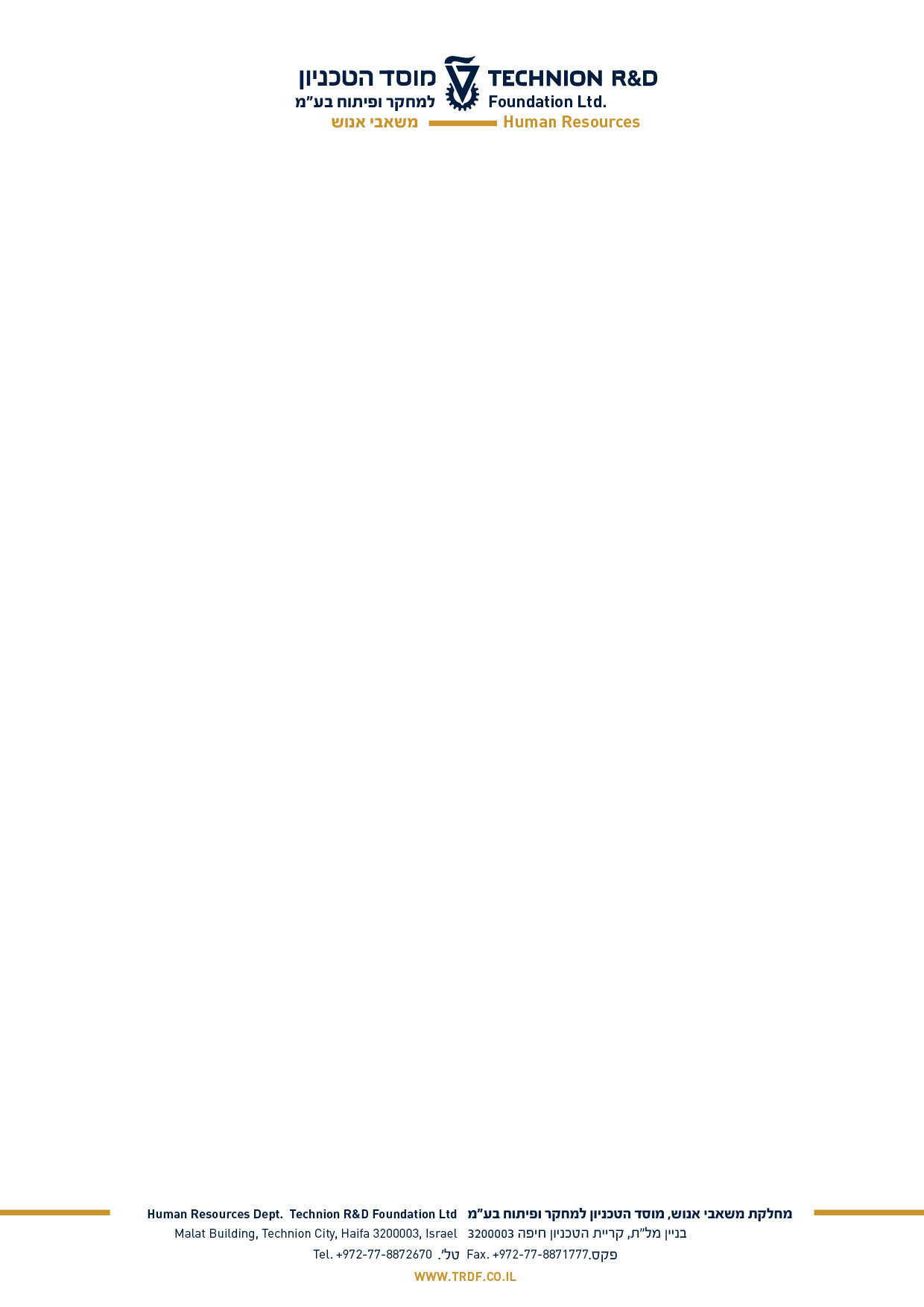 
טופס קליטת עובד/ת צוות מחקר ביחידה
חלק א': טרם הגעת העובד/ת חשוב להכין ולתאם את הדברים הבאים:  חלק ב': ביום הראשון לעבודה חשוב לתאם ולבצע את המשימות הבאות:סיכום קליטה: לאחר חודשיים על הממונה הישיר לקיים שיחת משוב קליטה בהתאם לנוהל טכניוני. תאריך: ____________  		חתימת ראש מנהל / מנהל יחידה: ___________________.יש להעביר את הטופס חתום, באמצעות מייל, לאגף משאבי אנוש בתום יום העבודה הראשון.טופס הצהרת סיכונים לעובד חדש ביחידה(יש למלא ולהחזיר טרם קליטת העובד)בהתאם לתקנות הבטיחות בעבודה (בטיחות וגיהות תעסוקתית בעבודה עם גורמים מסוכנים במעבדות), התשס"א- 2001 – האחריות על הבטיחות במעבדה מוטלת על מחזיק המעבדה ומנהל המעבדה. האם במהלך עבודתו/ה צפוי/ה להיחשף לאחד או יותר מהסיכונים הבאים?בהתאם להנחיות הבטיחות ובכדי לעמוד בדרישות החוק, קליטת העובד מותנית בקבלת טופס זה.  אם סומנה תשובה חיובית בלפחות סעיף אחד, חובה לעדכן את ממונה הבטיחות בפקולטה ואת אגף הבטיחות בטכניון לצורך תיאום הדרכת בטיחות לעובד, מתן ציוד נדרש ו/או חיסונים.תאריך: ____________  		חתימת החוקר הראשי: ___________________.שם העובד/ת: תפקיד: מלווה קליטה:שם ממונה ישיר: 
שלוחת טלפון של העובד: 
מס' טלפון נייד של העובד:
מס' חדר (שם מעבדה): 
כתובת אימייל טכניוני:ת. תחילת עבודה:  הגדרת תפקיד + צרכי הדרכה ובטיחות (נספח) ארגון סביבת העבודה (מקום ישיבה, ריהוט, ציוד, סיוד, מפתח, שלט עם השם) מינוי מלווה מקצועי/חברתי לקליטה
(חבר לעבודה שמלווה את העובד, מכיר לו  את הפקולטה ואת תהליכי העבודה במעבדה) מתנת תשומת לב ביום הראשון לעבודה 
(חטיף שוקולד, עציץ קטן, כוס עם שם העובד, ברכה לבבית וכו') עדכון הצוות ואנשים רלוונטיים לקראת הגעת העובד שיחה עם ממונה ישיר, תיאום ציפיות, תכנית עבודה הכרות עם מלווה מקצועי  שיחה עם ראש מנהל, מידע על הטכניון, הפקולטה, היחידה, הכרות עם בעלי תפקידים ביחידה  הדרכות בטיחות רלוונטיות. עדכון  שם העובד באתר הפקולטה + ברשימות תפוצה קידוד הרשאות לכרטיס עובד ופתיחת שערים פורטל SAP – הדרכה לדיווח נוכחות, הרשאות, אישור כניסהשם ממונה ישיר: 
תפקיד העובד: פקולטהשם המעבדה: 
שם העובד/ת: 
מס' חדר/בנין (בו ישב): 
טלפון נייד של העובד:
לתיאום הדרכת בטיחותת. תחילת עבודה:סביבת עבודהכןלאהערותמעבדה כימית/ מעבדה ביולוגיתגזים דחוסיםחומרים קריוגניים (כגון: חנקן נוזלי)קרינת לייזר/קרינה מייננת (חומרים רדיואקטיביים, קרינת רנטגן)בית מלאכהסיכוני חשמלחשיפה לרעש (מעל 85 דציבלים)עבודה בגובה (מעל 2 מטרים)הפעלת מלגזה/ עגורןחשיפה לדם ודגימות ממקור אנוש